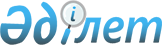 Об установлении квоты рабочих мест для трудоустройства лиц, состоящих на учете службы пробации на 2021 год
					
			С истёкшим сроком
			
			
		
					Постановление акимата города Рудного Костанайской области от 17 ноября 2020 года № 1107. Зарегистрировано Департаментом юстиции Костанайской области 18 ноября 2020 года № 9561. Прекращено действие в связи с истечением срока
      В соответствии со статьей 31 Закона Республики Казахстан от 23 января 2001 года "О местном государственном управлении и самоуправлении в Республике Казахстан", статьей 9 Закона Республики Казахстан от 6 апреля 2016 года "О занятости населения" акимат города Рудного ПОСТАНОВЛЯЕТ:
      1. Установить квоту рабочих мест для трудоустройства лиц, состоящих на учете службы пробации на 2021 год согласно приложению к настоящему постановлению.
      2. Государственному учреждению "Рудненский городской отдел занятости и социальных программ" в установленном законодательством Республики Казахстан порядке обеспечить:
      1) государственную регистрацию настоящего постановления в территориальном органе юстиции;
      2) размещение настоящего постановления на интернет-ресурсе акимата города Рудного после его официального опубликования.
      3. Контроль за исполнением настоящего постановления возложить на курирующего заместителя акима города Рудного.
      4. Настоящее постановление вводится в действие по истечении десяти календарных дней после дня его первого официального опубликования. Квота рабочих мест для трудоустройства лиц, состоящих на учете службы пробации на 2021 год
					© 2012. РГП на ПХВ «Институт законодательства и правовой информации Республики Казахстан» Министерства юстиции Республики Казахстан
				
      Аким города 

К. Испергенов
Приложение
к постановлению акимата
от 17 ноября 2020 года
№ 1107
№
Наименование организаций
Списочная численность работников в организации, человек
Размер квоты в процентном выражении от списочной численности работников
Количество рабочих мест
1
2
3
4
5
1.
Товарищество с ограниченной ответственностью "Рудненский водоканал"
638
0,2 %
1
2.
Товарищество с ограниченной ответственностью "Рудный-АЖАР-2006"
150
0,7 %
1
3.
Акционерное общество "Рудныйсоколовстрой"
777
0,3 %
2